ПЛАН И РАСПОРЕД ПРЕДАВАЊАП1, П2, ...., П15 – Предавање прво, Предавање друго, ..., Предавање петнаесто, Ч - ЧасоваПЛАН И РАСПОРЕД ВЈЕЖБИВ1, В2, ...., В15 – Вјежба прва, Вјежба друга, ..., Вјежба петнаеста, ТВ – Теоријска вјежба, ПВ – Практична вјежба, Ч - ЧасоваПРЕДМЕТНИ НАСТАВНИК:	   Проф. др Предраг Ћеранић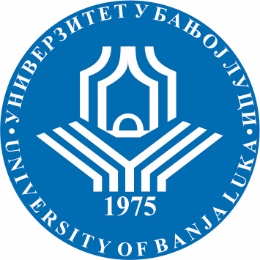 УНИВЕРЗИТЕТ У БАЊОЈ ЛУЦИФАКУЛТЕТ БЕЗБЈЕДНОСНИХ НАУКАУправљање безбједносним ризицима природних катастрофа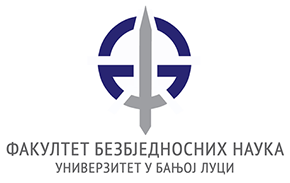 Школска годинаПредметШифра предметаСтудијски програмЦиклус студијаГодина студијаСеместарБрој студенатаБрој група за вјежбе2021/2022.Систем заштите и спасавања у природним катастрофамаМУР18СЗСУправљање безбједносним ризицима природних катастрофаIIпрваI121СедмицаПредавањеТематска јединицаТематска јединицаДанДатумДатумВријемеВријемеМјесто одржавањаМјесто одржавањаЧЧНаставникНаставникIП1Управљање, координација и интеграција снага јединственог система заштите и спасавања у природним катастрофама; Штабови за ванредне ситуацијеУправљање, координација и интеграција снага јединственог система заштите и спасавања у природним катастрофама; Штабови за ванредне ситуацијеПетак5.11.2021.5.11.2021.17:00 – 20:0017:00 – 20:00КК1КК133Проф. др Предраг ЋеранићПроф. др Предраг ЋеранићIIП2Планирање мера за отклањање последица природних катастрофа; Организација и кординација деловања снага и средстава система заштите и спасавањаПланирање мера за отклањање последица природних катастрофа; Организација и кординација деловања снага и средстава система заштите и спасавањаПетак12.11.2021.12.11.2021.17:00 – 20:0017:00 – 20:00КК1КК133Проф. др Предраг ЋеранићПроф. др Предраг ЋеранићIIIП3Значај и садржај информационог, позадинског и техничког обезбеђења акција заштите и спасавања;Значај и садржај информационог, позадинског и техничког обезбеђења акција заштите и спасавања;Петак19.11.2021.19.11.2021.17:00 – 20:0017:00 – 20:00КК1КК133Проф. др Предраг ЋеранићПроф. др Предраг ЋеранићIVП4 Одлазак и кретање спасилаца у зони извођења претраге и спасавања; Преживљавање и орјентација спасилаца на терену; Извиђање у зони настале катастрофе; Организација и спровођење акција претраге и спасавања настрадалих; Одлазак и кретање спасилаца у зони извођења претраге и спасавања; Преживљавање и орјентација спасилаца на терену; Извиђање у зони настале катастрофе; Организација и спровођење акција претраге и спасавања настрадалих;Петак26.11.2021.26.11.2021.17:00 – 20:0017:00 – 20:00КК1КК133Проф. др Предраг ЋеранићПроф. др Предраг ЋеранићVП5Транспортовање повређених; Подизање и преношење терета код спровођења акција претраге и спасавања;Транспортовање повређених; Подизање и преношење терета код спровођења акција претраге и спасавања;Петак3.12.2021.3.12.2021.17:00 – 20:0017:00 – 20:00КК1КК133Проф. др Предраг ЋеранићПроф. др Предраг ЋеранићVIП6Претрага и спасавање у: рушевинама; ваздушном, друмском, железничком и речном/морском саобраћају; отклањање последица катастрофа код превоза опасног терета;Претрага и спасавање у: рушевинама; ваздушном, друмском, железничком и речном/морском саобраћају; отклањање последица катастрофа код превоза опасног терета;Петак10.12.2021.10.12.2021.17:00 – 20:0017:00 – 20:00КК1КК133Проф. др Предраг ЋеранићПроф. др Предраг ЋеранићVIIП7Претрага и спасавањe у случају пожара;  Претрага и спасавањe  у условима радиоактивне контаминације;Претрага и спасавањe у случају пожара;  Претрага и спасавањe  у условима радиоактивне контаминације;Петак17.12.2021.17.12.2021.17:00 – 20:0017:00 – 20:00КК1КК133Проф. др Предраг ЋеранићПроф. др Предраг ЋеранићVIIIП8Претрага и спасавањe у условима поплава и бујица; Претрага и спасавањe у условима изливања опасних хемијских материја;Претрага и спасавањe у условима поплава и бујица; Претрага и спасавањe у условима изливања опасних хемијских материја;Петак24.12.2021.24.12.2021.17:00 – 20:0017:00 – 20:00КК1КК133Проф. др Предраг ЋеранићПроф. др Предраг ЋеранићIXП9Претрага и спасавањe у условима епидемије и карантина; Претрага и спасавањe у планинама; Акције претраге и спасавања хеликоптером; Евакуација и збрињавање становништва: Претрага и спасавањe у условима епидемије и карантина; Претрага и спасавањe у планинама; Акције претраге и спасавања хеликоптером; Евакуација и збрињавање становништва: Петак31.12.2021.31.12.2021.17:00 – 20:0017:00 – 20:00КК1КК133Проф. др Предраг ЋеранићПроф. др Предраг ЋеранићXП10П10Психолошка подршка за жртве и спасиоце; Међународна сарадња код акција претраге и спасавања;ПетакПетак7.1.2022.7.1.2022.17:00 – 20:0017:00 – 20:00КК1КК133Проф. др Предраг ЋеранићXIП11Улога полиције, војске и хитне медицинске помоћи у природним катастрофамаУлога полиције, војске и хитне медицинске помоћи у природним катастрофамаПетак14.1.2022.14.1.2022.17:00 – 20:0017:00 – 20:00КК1КК133Проф. др Предраг ЋеранићПроф. др Предраг ЋеранићСедмицаВјежбаТип вјежбеТематска јединицаДанДатумВријемеМјесто одржавањаЧСарадникIВ1ТВУправљање, координација и интеграција снага јединственог система заштите и спасавања у природним катастрофама; Штабови за ванредне ситуацијеПетак5.11.2021.20:00-21:00КК11Проф. др Предраг ЋеранићIIВ2ТВПланирање мера за отклањање последица природних катастрофа; Организација и кординација деловања снага и средстава система заштите и спасавањаПетак12.11.2021.20:00-21:00КК11Проф. др Предраг ЋеранићIIIВ3ТВЗначај и садржај информационог, позадинског и техничког обезбеђења акција заштите и спасавања; Одлазак и кретање спасилацаПетак19.11.2021.20:00-21:00КК11Проф. др Предраг ЋеранићIVВ4ТВу зони извођења претраге и спасавања; Преживљавање и орјентација спасилаца на терену; Извиђање у зони настале катастрофе; Организација и спровођење акција претраге и спасавања настрадалих;Петак26.11.2021.20:00-21:00КК11Проф. др Предраг ЋеранићVВ5ТВТранспортовање повређених; Подизање и преношење терета код спровођења акција претраге и спасавања;Петак3.12.2021.20:00-21:00КК11Проф. др Предраг ЋеранићVIВ6ТВПретрага и спасавање у: рушевинама; ваздушном, друмском, железничком и речном/морском саобраћају; отклањање последица катастрофа код превоза опасног терета;Петак10.12.2021.20:00-21:00КК11Проф. др Предраг ЋеранићVIIВ7ТВПретрага и спасавањe у случају пожара;  Претрага и спасавањe  у условима радиоактивне контаминацијеПетак17.12.2021.20:00-21:00КК11Проф. др Предраг ЋеранићVIIIВ8ТВПретрага и спасавањe у условима поплава и бујица; Претрага и спасавањe у условима изливања опасних хемијских материја;Петак24.12.2021.20:00-21:00КК11Проф. др Предраг ЋеранићIXВ9ТВПретрага и спасавањe у условима епидемије и карантина; Претрага и спасавањe у планинама; Акције претраге и спасавања хеликоптером; Евакуација и збрињавање становништва; Психолошка подршка за жртве и спасиоце;Петак31.12.2021.20:00-21:00КК11Проф. др Предраг ЋеранићXВ11ТВМеђународна сарадња код акција прертраге и спасавањаПетак7.1.2022.20:00-21:00КК11Проф. др Предраг ЋеранићXIВ12ТВУлога полиције, војске и хитне медицинске помоћи у природним катастрофамаПетак14.1.2022.20:00-21:00КК11Проф. др Предраг Ћеранић